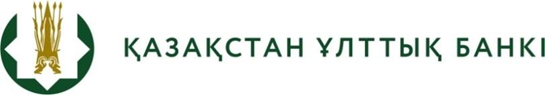 БАСПАСӨЗ РЕЛИЗІ   «Қызметін Қазақстан Республикасы Ұлттық Банкінің қолма-қол шетел валютасымен айырбастау операцияларына арналған лицензиясы негізінде тек қана айырбастау пункттері арқылы жүзеге асыратын заңды тұлғаларға және банкноттарды, монеталарды және құндылықтарды инкассациялау айрықша қызметі болып табылатын заңды тұлғаларға қылмыстық жолмен алынған кірістерді заңдастыруға (жылыстатуға) және терроризмді қаржыландыруға қарсы іс-қимыл жасау мақсатында ішкі бақылау қағидаларына қойылатын талаптарды бекіту туралы» Қазақстан Республикасы Ұлттық Банкі Басқармасының қаулысы 
жобасының әзірленгені туралы 2021 жылғы 29 қараша	   	 		                     Нұр-Сұлтан қаласыҰлттық Банк «Қызметін Қазақстан Республикасы Ұлттық Банкінің қолма-қол шетел валютасымен айырбастау операцияларына арналған лицензиясы негізінде тек қана айырбастау пункттері арқылы жүзеге асыратын заңды тұлғаларға және банкноттарды, монеталарды және құндылықтарды инкассациялау айрықша қызметі болып табылатын заңды тұлғаларға қылмыстық жолмен алынған кірістерді заңдастыруға (жылыстатуға) және терроризмді қаржыландыруға қарсы іс-қимыл жасау мақсатында ішкі бақылау қағидаларына қойылатын талаптарды бекіту туралы» Қазақстан Республикасы Ұлттық Банкі Басқармасының қаулысы жобасының (бұдан әрі – Қаулы жобасы) әзірленгені туралы хабарлайды.Қаулы жобасы Ұлттық Банктің қаржылық мониторинг жөніндегі уәкілетті органмен келісім бойынша қадағаланатын субъектілерге қатысты ішкі бақылау қағидаларына қойылатын талаптарды дербес белгілеу құзыретін айқындайтын «Қазақстан Республикасының кейбір заңнамалық актілеріне қылмыстық жолмен алынған кірістерді заңдастыруға (жылыстатуға) және терроризмді қаржыландыруға қарсы іс-қимыл мәселелері бойынша өзгерістер мен толықтырулар енгізу туралы» 2021 жылғы 18 қарашадағы № 73-VII Қазақстан Республикасының Заңын іске асыру мақсатында қабылданады.Қаулы жобасының толық мәтінімен ашық нормативтік құқықтық актілердің ресми интернет-порталында мына сілтеме: бойынша танысуға болады: https://legalacts.egov.kz/npa/view?id=13473617.Толығырақ ақпаратты мына телефон арқылы алуға болады:+7 (7172) 775 325, e-mail: press@nationalbank.kz,www.nationalbank.kz, legalacts.egov.kz